Table S1. Lower-ranking binding conformations of 1 to NAE and their corresponding docking scores generated by virtual ligand docking.ConformationICM docking score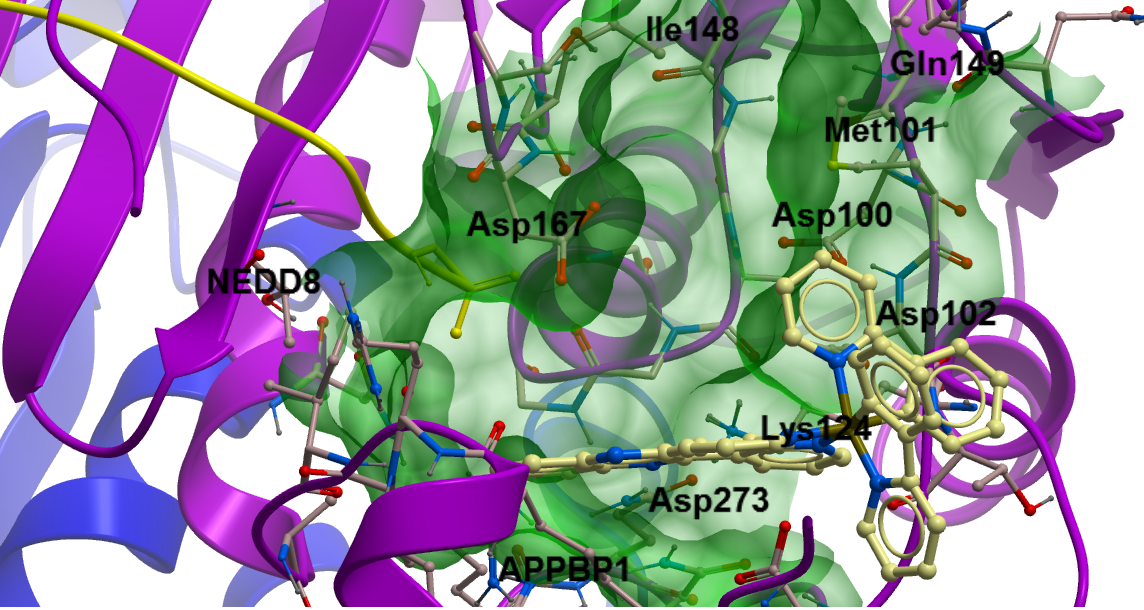 –28.35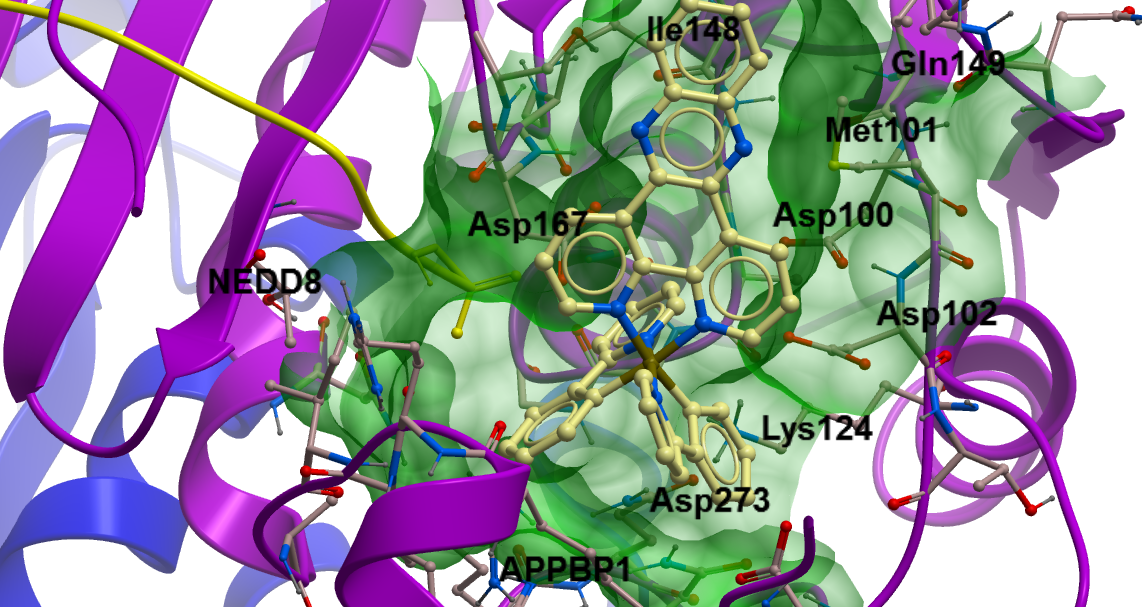 –25.67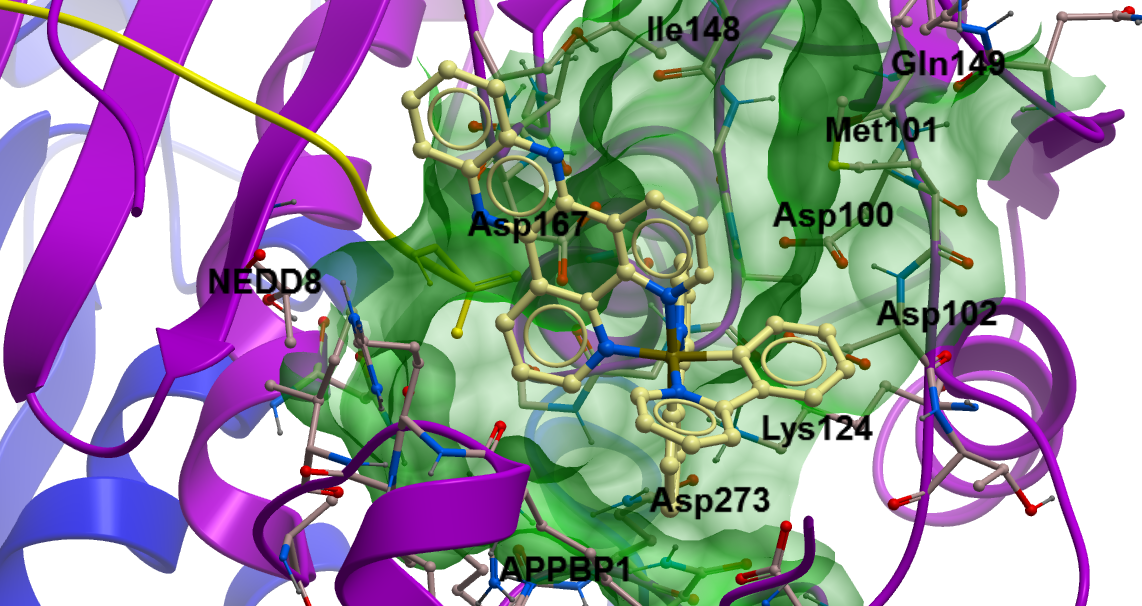 –24.46